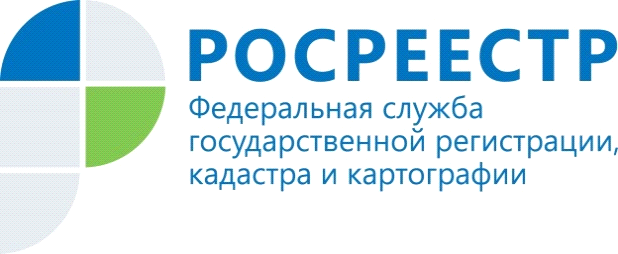 Как самостоятельно оформить недвижимость?Многие жители края считают, что оформить право собственности без посредников будет для них невыполнимой задачей. Так ли сложна процедура оформления недвижимого имущества?В настоящее время процедура регистрации права собственности на недвижимое имущество во многих случаях предельно проста для рядового заявителя, подготовить необходимый пакет документов для определенной сделки можно самостоятельно.Как узнать список документов, необходимых для регистрации?Узнать необходимую информацию поможет сервис «Жизненные ситуации» на официальном сайте ведомства (www.rosreestr.ru). С помощью сервиса можно ознакомиться с пакетом документов, который необходим для конкретного сделки.  Также подробную информацию о регистрации прав расскажут специалистов колл-центра Росреестра по номеру 8-800-100-34-34Удобство подачи документовВ настоящее время подать документы на регистрацию недвижимости или кадастровый учет возможно в многофункциональных центрах «Мои документы», которые осуществляют свою работу шесть дней в неделю. Узнать адрес и время работы ближайшего офиса вы можете на официальном сайте МФЦ в Красноярском крае: http://24mfc.ru либо позвонив по номеру «горячей линии» 8-800-200-3912.Вопрос в тему:Хочу оформить договор дарения своему внуку, у меня имеется договор приватизации, который я получила в 1998 году, является ли он действительным?Договор действительный. Документы на регистрацию Договора дарения можно подать через многофункциональные центры «Мои документы», предоставив оригинал Договора о приватизации, Договора дарения и оплаченной государственной пошлины.Пресс-службаУправления Росреестра по Красноярскому краю: тел.: (391) 2-524-367, (391)2-524-356е-mail: pressa@r24.rosreestr.ruсайт: https://www.rosreestr.ru Страница «ВКонтакте» http://vk.com/to24.rosreestr